STUDENT NAME: ________________________________________________________   ID#:__________________________7th Grade 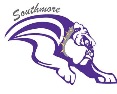 Online Registration Window 2020-2021
February 1 - February 10SOUTHMORE INTERMEDIATE     Parents,	Below are your student’s elective choices for the 2020-2021 school year. Elective teachers are hired based on the number of students registering for each elective course. Carefully review the elective course selections with your student. Only limited schedule adjustment will be considered.Directions:  Carefully read and complete each sectionFINE ARTS: You must select 1 Fine Art Elective here.______ BAND 	 	_________________________(INSTRUMENT/# YEARS EXP HERE)______ CHOIR 		_________________________(INSTRUMENT/# YEARS EXP HERE)______ ORCHESTRA 	_________________________(INSTRUMENT/# YEARS EXP HERE)	______ ART 7OTHER ELECTIVES: Please select your electives below by writing in order of preference 1 and 2, or 1-3.  Write 1 for your first choice and 3 being your last choice ______ TEEN LEADERSHIP ______ CAREER PORTALS ______ ART 7 (Only select this elective if you have selected Band, Choir, or Orchestra)PE / ATHLETICS: All students are required to have a full year of PE unless you are registered in an Athletics class. Athletics requires a coach Approval Signature Below and a physical must be on file.   Physicals will be conducted for a fee at Bobby Shaw on April 24th, 2020.  	______ PE  ______ ATHLETICS 				 ______________________________*MUST HAVE TEACHER APPROVAL & APPLICATION ON FILE	 (COACH LEWIS’S SIGNATURE OF APPROVAL FOR BOYS / COACH FLORES FOR GIRLS)OTHER REGISTRATION NOTES TO CONSIDER:                     -Participation in Band or Orchestra requires the purchase or rental of an instrument.-Reading Intervention Elective will be REQUIRED for students who do not meet minimum expectations on the 2020 STAAR Test. I have discussed the elective choices with my student and understand that schedule changes will only be made for class leveling.                       _______________________________________                 _______________________________________                      Student Signature                                                                       Parent SignatureSouthmore Intermediate, Pasadena ISD      2000 Patricia Ln, Pasadena, Texas 77502       713.740.0500